          Albany Ride for Missing Children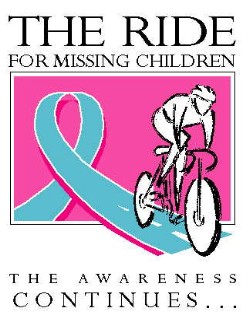 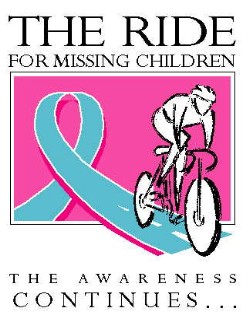 Donor Pledge FormRider’s Name 	Address 		_ Email 	Phone 	Date 		All checks should be made payable to NCMEC/NYPlease return this form with your pledges prior to September 20, 2019  to Jen Fitzpatricke ** 6 John Streete ** Cohoes, NY 12407NO ACKNOWLEDGEMENT WILL BE SENT OUT WITHOUT FULL NAME AND ADDRESSNCMEC is a 501(c)(3) tax-exempt charity and is a publicly supported organization as defined in sections 509(a)(1) and 170(b)(1)(A)(vi) of the Internal Revenue Service Code. Our Federal identification number is 52- 1328557. Proceeds from this event will be used to fund NCMEC/NY’s prevention education programs and support the Branch mission.  For more information about NCMEC/NY call 585-242-0900.Donor Name/emailAddressCity/ State/Zip(x) if NO tax letter requiredDonation AmountCheck#John Doe jdoe@rochester.rr.com275 Lake Ave.Rochester NY 14608$00.001.email.2.email3.email4.email5.email6.email7.email8.emailTOTAL